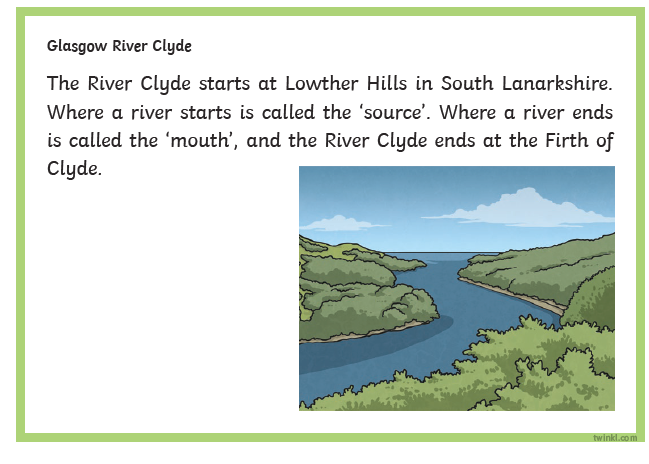 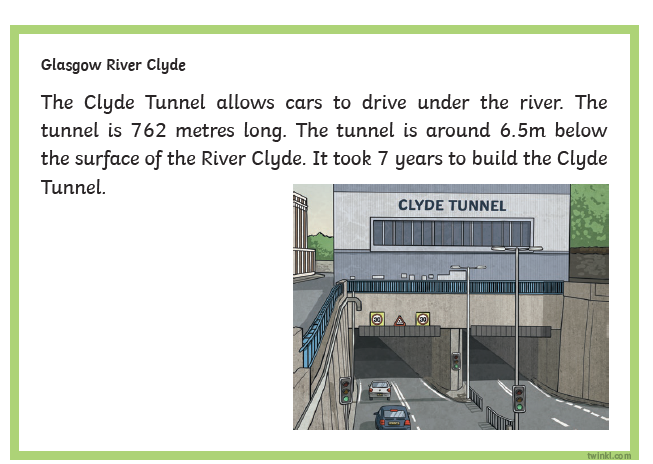 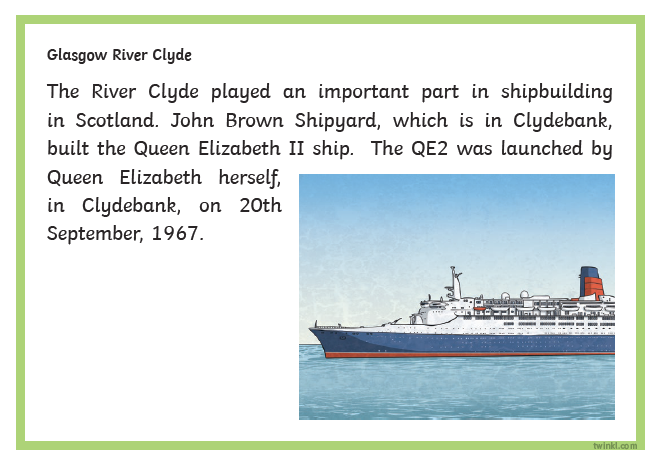 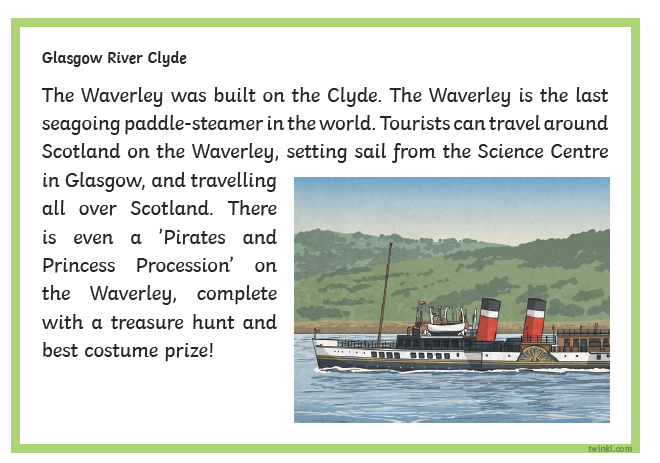 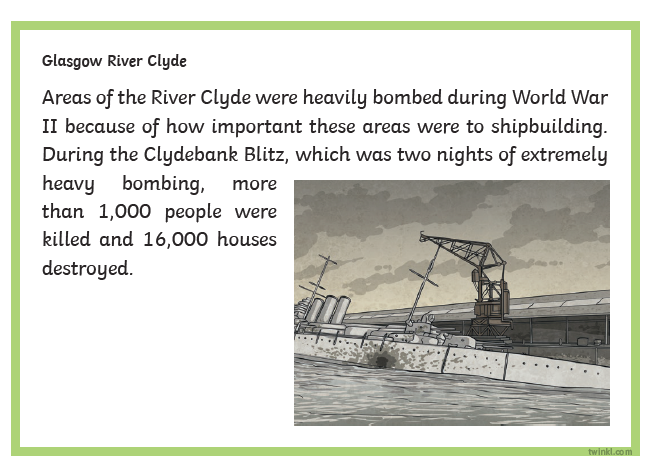 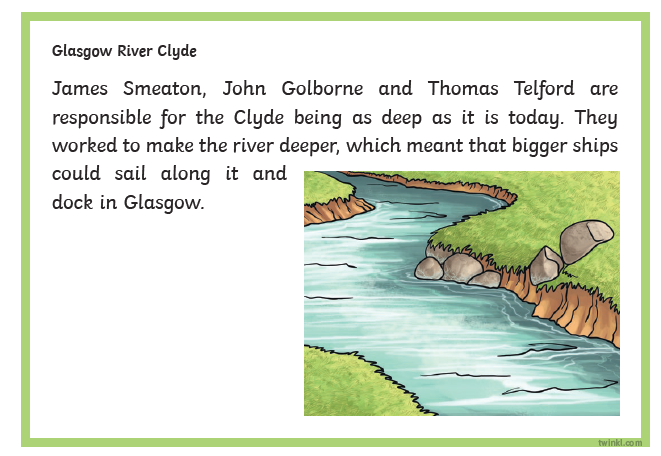 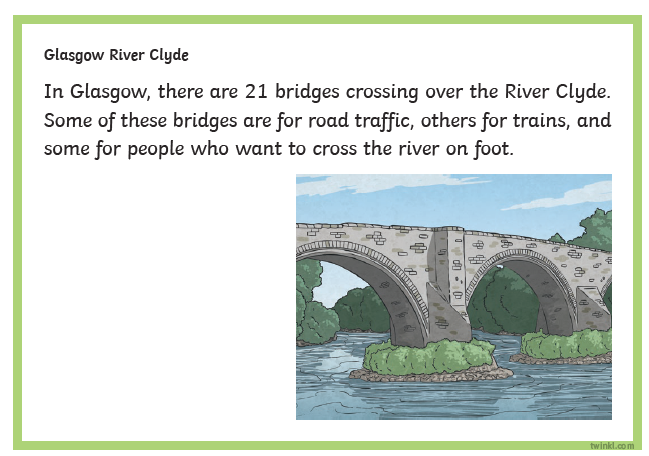 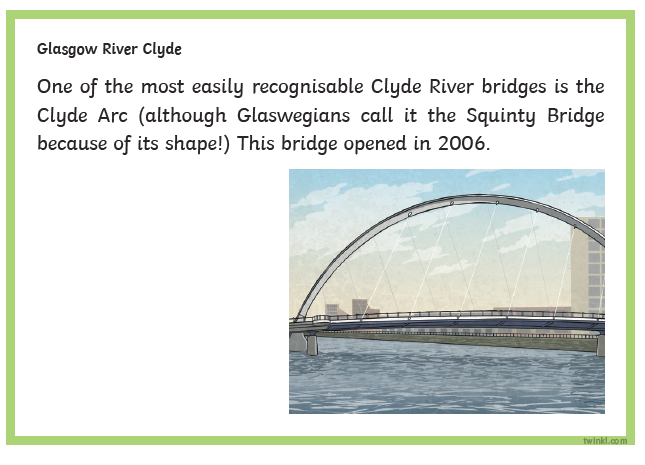 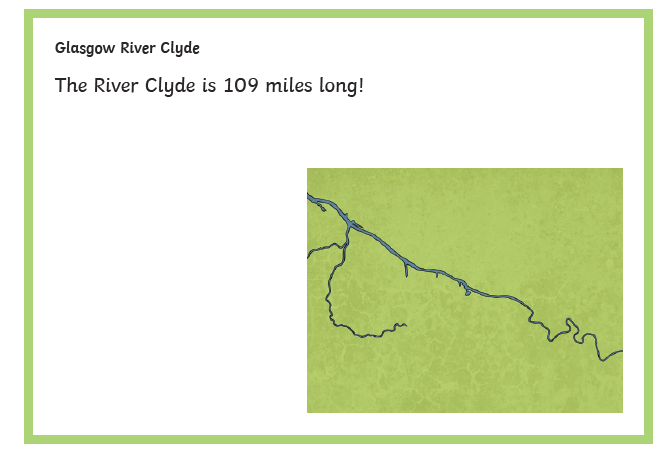 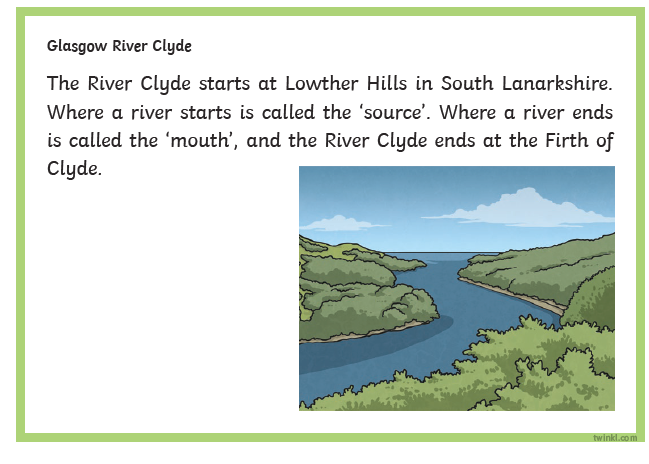 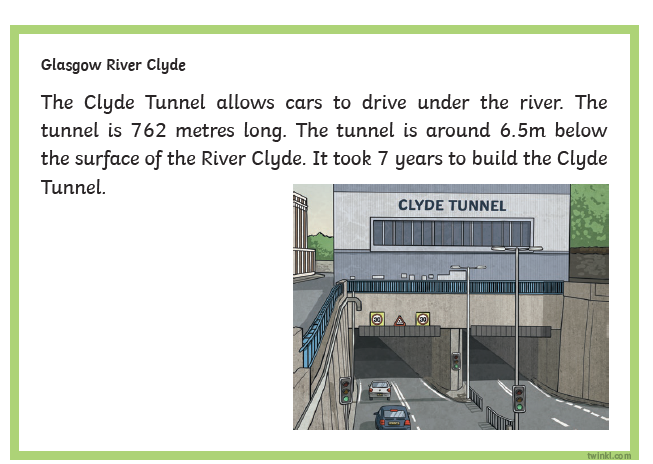 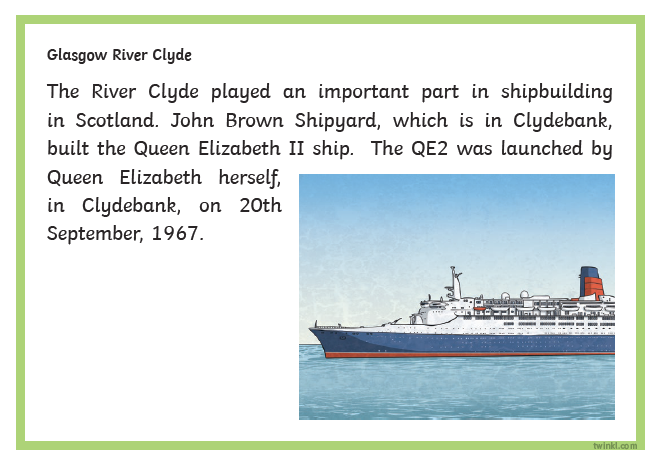 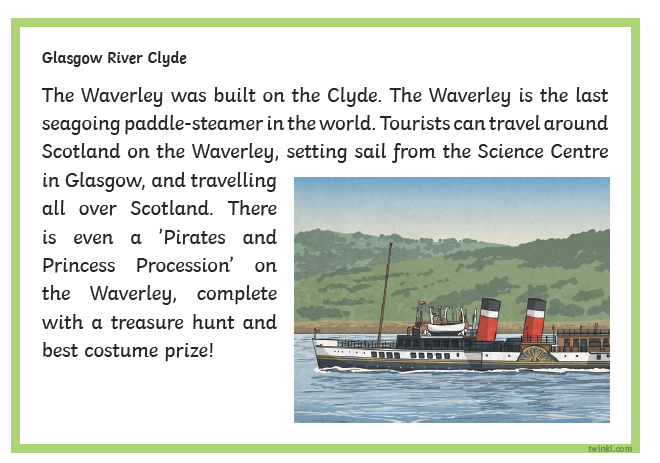 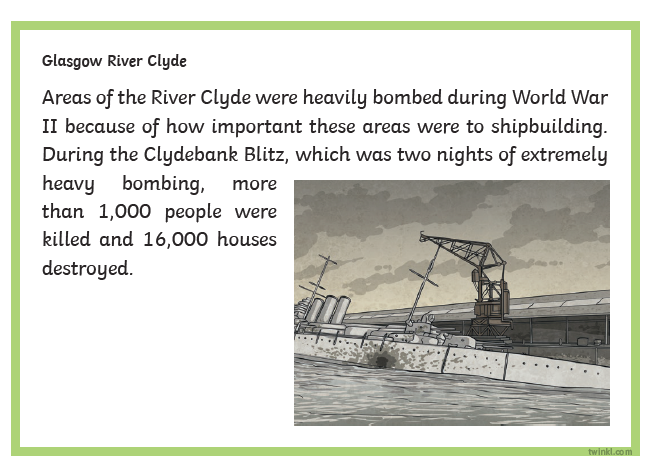 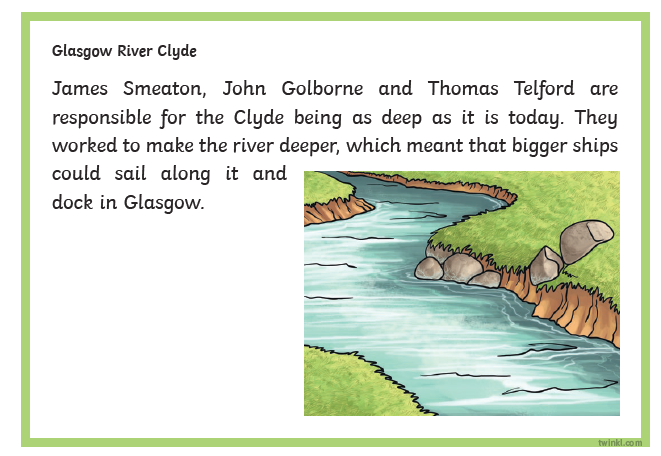 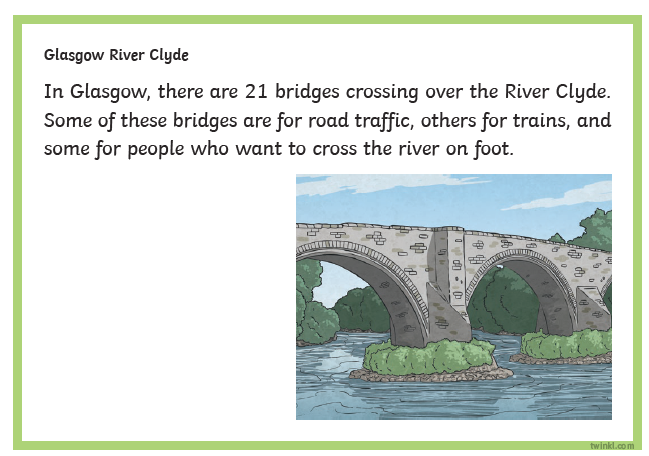 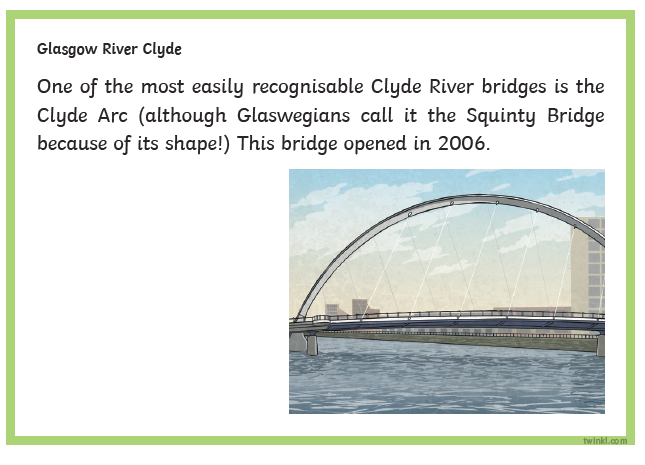 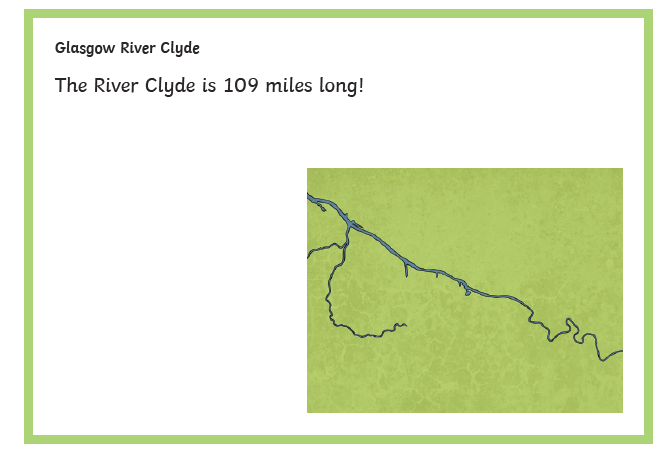 River Clyde Comprehension QuestionsWhere is the source of the River Clyde?Why do you think Smeaton, Golborne and Telford wanted bigger ships to be able to sail along the River Clyde?What do Glaswegians refer to the Clyde Arc as? Why?Find and copy 3 facts about the Clyde Tunnel.Which date did Queen Elizabeth launch the QE2?Why do you think there are so many bridges crossing the River Clyde?What is ‘The Waverley’? Why was the River Clyde targeted during the Blitz?Why do you think the author has used an exclamation mark in the last fact box?